МИНИСТЕРСТВО ЭНЕРГЕТИКИ РОССИЙСКОЙ ФЕДЕРАЦИИПИСЬМОот 11 июня 2015 г. N ВК-6542/09О РАЗМЕЩЕНИИ ИНФОРМАЦИИВ целях упрощения поиска гражданами (в том числе с использованием сети Интернет) информации по вопросам осуществления технологического присоединения к электрическим сетям, а также доступности вышеуказанной информации для понимания и использования Минэнерго России разработана справка для потребителя в форме путеводителя по процедуре технологического присоединения заявителей мощностью до 150 кВт (далее - справка по ТП).В связи с вышеизложенным прошу рассмотреть возможность размещения на принадлежащих вам информационных ресурсах указанной справки (прилагается) в целях повышения информированности пользователей и облегчения доступа к информации по технологическому присоединению.Обращаю внимание, что в соответствии с Положением о Министерстве энергетики Российской Федерации, утвержденным постановлением Правительства Российской Федерации от 12 апреля 2008 г. N 400, Минэнерго России не вправе давать разъяснения законодательства Российской Федерации, практики его применения, давать оценки правомерности действий хозяйствующих субъектов и органов государственной власти.В соответствии с пунктом 2 постановления Правительства Российской Федерации от 27 декабря 2004 г. N 861 Федеральная антимонопольная служба и Федеральная служба по тарифам в рамках своих полномочий определены уполномоченными федеральными органами исполнительной власти по обеспечению контроля за соблюдением правил технологического присоединения энергопринимающих устройств потребителей электрической энергии, объектов по производству электрической энергии, а также объектов электросетевого хозяйства, принадлежащих сетевым организациям и иным лицам, к электрическим сетям.Прошу учесть данную информацию при размещении справки по ТП на официальных информационных порталах.В.М.КРАВЧЕНКОПриложениеПРОЦЕДУРАТЕХНОЛОГИЧЕСКОГО ПРИСОЕДИНЕНИЯ ЗАЯВИТЕЛЕЙ С МАКСИМАЛЬНОЙМОЩНОСТЬЮ ЭНЕРГОПРИНИМАЮЩИХ УСТРОЙСТВ ДО 150 КВТ,ЭНЕРГОСНАБЖЕНИЕ КОТОРЫХ ОСУЩЕСТВЛЯЕТСЯ С ИСПОЛЬЗОВАНИЕМОДНОГО ЭНЕРГОИСТОЧНИКА (III КАТЕГОРИЯ НАДЕЖНОСТИ)1. Основные положенияТехнологическое присоединение (ТП) - комплексная услуга, оказываемая сетевыми организациями всем заинтересованным лицам (далее - заявителям) для создания технической возможности потребления электрической энергии. Она предусматривает фактическое присоединение энергопринимающих устройств потребителя к объектам электросетевого хозяйства сетевых организаций.Порядок ТП установлен Правилами технологического присоединения энергопринимающих устройств потребителей электрической энергии, объектов по производству электрической энергии, а также объектов электросетевого хозяйства, принадлежащих сетевым организациям и иным лицам, к электрическим сетям, утвержденными постановлением Правительства Российской Федерации от 27 декабря 2004 г. N 861 (далее - Правила ТП).Порядок определения платы за технологическое присоединение установлен Основами ценообразования в области регулируемых цен (тарифов) в электроэнергетике, утвержденными постановлением Правительства Российской Федерации от 29 декабря 2011 г. N 1178 "О ценообразовании в области регулируемых цен (тарифов) в электроэнергетике" (далее - Основы ценообразования).ТП осуществляется в отношении (пункт 2 Правил ТП):- объектов, впервые вводимых в эксплуатацию;- объектов, ранее присоединенных, максимальная мощность которых увеличивается;- объектов, у которых изменяется категория надежности электроснабжения;- объектов, у которых изменяется точка присоединения;- объектов, у которых изменяется вид производственной деятельности, не влекущий пересмотр величины максимальной мощности, но изменяющий схему внешнего электроснабжения таких энергопринимающих устройств.Порядок ТП в зависимости от категории заявителя имеет особенности.В отношении заявителей в целях технологического присоединения по одному источнику электроснабжения энергопринимающих устройств, максимальная мощность которых составляет до 150 кВт включительно (с учетом ранее присоединенных в данной точке присоединения энергопринимающих устройств), Правила ТП предусматривают следующие особенности:1. независимо от наличия или отсутствия технической возможности технологического присоединения на дату обращения заявителя, сетевая организация обязана заключить договор с лицами, указанными в пунктах 12.1, 14 и 34 Правил ТП, обратившимися в сетевую организацию с заявкой на технологическое присоединение энергопринимающих устройств, принадлежащих им на праве собственности или на ином предусмотренном законом основании (далее - заявка), а также выполнить в отношении энергопринимающих устройств таких лиц мероприятия по технологическому присоединению (пункт 3 Правил ТП));2. не требуется получение разрешения органа федерального государственного энергетического надзора на допуск в эксплуатацию объектов заявителя для целей технологического присоединения к электрическим сетям (пункт 7 Правил ТП);3. внесение платы за ТП осуществляется в следующем порядке (пункт 16(2) Правил ТП):15 процентов платы за ТП вносится в течение 15 дней с даты заключения договора;30 процентов платы за ТП вносится в течение 60 дней с даты заключения договора, но не позже даты фактического присоединения;45 процентов платы за ТП вносится в течение 15 дней со дня фактического присоединения;10 процентов платы за ТП вносятся в течение 15 дней со дня подписания акта об осуществлении технологического присоединения;4. в договоре (по желанию таких заявителей) предусматривается беспроцентная рассрочка платежа в размере 95 процентов платы за технологическое присоединение с условием ежеквартального внесения платы равными долями от общей суммы рассрочки на период до 3 лет с даты подписания сторонами акта об осуществлении ТП (пункт 17 Правил ТП).Также Правилами ТП выделяются отдельные виды ТП:1. ТП по индивидуальному проекту, которое осуществляется в случае если у сетевой организации отсутствует техническая возможность ТП энергопринимающих устройств заявителя (раздел III Правил ТП);2. Временное ТП <1>, при котором присоединение энергопринимающих устройств осуществляется по третьей категории надежности электроснабжения на уровне напряжения ниже 35 кВ и на ограниченный период времени (до 1 года) (раздел VII Правил ТП);--------------------------------<1> Также Правилами ТП предусматривается особый вид временного ТП, который заключается в рамках договора ТП по постоянной схеме и служит для обеспечения нужд заявителя на реализацию мероприятий, связанных с созданием присоединяемого объекта (например - обеспечение энергоснабжения строительной площадки).3. ТП путем перераспределения максимальной мощности ранее присоединенным потребителем в пользу заявителя (раздел IV Правил ТП).Подробнее с особенностями ТП в отношении категорий заявителей и отдельных видов Вы можете ознакомиться:- в Правилах ТП;- на портале ОАО "Россети", посвященном вопросам ТП (портал-тп. рф);- на официальных сайтах и в офисах обслуживания сетевых организаций (например, сайт ОАО "МОЭСК" для территорий г. Москва и Московской области, сайт ОАО "Ленэнерго" для г. Санкт-Петербурга и Ленинградской области и т.д.).В случае необходимости получения разъяснений по вопросам ТП, а также в случае возникновения разногласий на одном из этапов процедуры, заявитель вправе обратиться в Федеральную антимонопольную службу и Федеральную службу по тарифам, определенные в рамках своих полномочий уполномоченными федеральными органами исполнительной власти по обеспечению контроля за соблюдением Правил ТП (пункт 2 Правил ТП).2. Порядок ТП заявителей в целях технологического присоединения по одному источнику электроснабжения энергопринимающих устройств, максимальная мощность которых составляет до 150 кВт включительноПорядок ТП состоит из следующих трех этапов:1. Подача заявки и подписание договора об осуществлении ТП (далее - договор ТП).2. Выполнение сторонами договора ТП (сетевой организацией и заявителем) мероприятий, предусмотренных техническими условиями на ТП (далее - ТУ).3. Проверка выполнения заявителем ТУ, осуществление фактического присоединения энергопринимающих устройств (подача напряжения) и оформление документов о ТП.ВАЖНО!Для потребления электрической энергии на законных основаниях заявителю необходимо заключить с энергосбытовой организацией (гарантирующим поставщиком (далее - ГП)) договор энергоснабжения, либо купли-продажи электрической энергии и договор на оказание услуг по передаче электрической энергии с сетевой организацией (подробнее узнать об отличиях договора энергоснабжения и договора купли-продажи электрической энергии можно в Основных положениях функционирования розничных рынков электрической энергии, утвержденных постановлением Правительства Российской Федерации от 4 мая 2012 г. N 442 (далее - Правила розничного рынка), а также на сайтах энергосбытовых организаций (ГП)).Договор с энергосбытовой организацией (ГП) можно заключить в процессе ТП путем непосредственного обращения заявителя в энергосбытовую организацию, либо через сетевую организацию.При обращении заявителя через сетевую организацию, последняя выступает "единым окном" и самостоятельно осуществляет передачу необходимых документов в энергосбытовую организацию (ГП) для заключения договора энергоснабжения (купли-продажи) электрической энергии. В этом случае заявителю не потребуется дополнительных взаимодействий с энергосбытовой организацией и временных затрат для заключения договора.Посредничество сетевой организации при заключении договора энергоснабжения (купли-продажи) электрической энергии с энергосбытовой организацией (ГП) регламентировано Правилами ТП (пункты 9, 9(1), 15, 15(1), 19) и Правилами розничного рынка (пункты 28, 29, 32, 34, 152 и 153(1)) и осуществляются на безвозмездной основе.Этап 1. Подача заявки и подписание договора ТПДействия заявителя:1.1. Выбрать сетевую организацию;1.2. Подать заявку на ТП;1.3. Получить оферту договора ТП от сетевой организации, подписать договор ТП и вернуть один экземпляр в сетевую организацию.Действия сетевой организации:1.1. Рассмотреть заявку на ТП;1.2. Подготовить технические условия;1.3. Рассчитать размер платы за ТП;1.4. Подготовить и направить заявителю оферту договора ТП.1.1. Выбор сетевой организацииЗаявка на технологическое присоединение подается в ту сетевую организацию, объекты электросетевого хозяйства которой находятся на наименьшем расстоянии от границы участка заявителя и имеют необходимый заявителю класс напряжения (пункт 8 Правил ТП). Если в пределах 300 метров от границ участка заявителя находятся объекты электросетевого хозяйства нескольких сетевых организаций, заявитель вправе направить заявку в любую из них (пункт 8(1) Правил ТП).Контактная информация сетевой организации, которой принадлежит объект электросетевого хозяйства, обычно нанесена непосредственно на объекте электросетевого хозяйства (трансформаторной подстанции, ограждении объекта электросетевого хозяйства и т.п.).Если Вам не известно, какой сетевой организации принадлежат ближайшие объекты электросетевого хозяйства, Вы можете направить запрос в орган местного самоуправления, на территории которого расположены соответствующие объекты электросетевого хозяйства, с указанием расположения объектов электросетевого хозяйства, принадлежность которых необходимо определить. В соответствии с Правилами ТП (абзац 1 пункта 8(3) Правил ТП) орган местного самоуправления обязан предоставить заявителю в течение 15 дней информацию о принадлежности указанных в запросе объектов электросетевого хозяйства.1.2. Подача заявки на ТПЗаявку на ТП можно подать:через интернет-сайт сетевой организации;через офис обслуживания потребителей выбранной заявителем сетевой организации;почтовым отправлением.В случае направления заявки почтовым отправлением она направляется в сетевую организацию в 2 экземплярах письмом с описью вложения.Правилами ТП не установлен типовой формат заявки на ТП, но вместе с тем установлен исчерпывающий перечень информации, которую она должна содержать (пункты 9 и 12.1 Правил ТП).В заявке дополнительно можно указать:предпочтительный вариант расчета стоимости ТП <1>;--------------------------------<1> Методическими указаниями ФСТ России 11.09.2012 N 209-э/1 предусмотрено две методологии расчета стоимости ТП: 1. По стандартизированным тарифным ставкам, 2. По ставке платы в соответствии с принятой в субъекте Российской Федерации дифференциацией ставок платы за технологическое присоединение, пропорционально объему максимальной мощности.о намерении воспользоваться беспроцентной рассрочкой платы за ТП на 3 года (пункт 12(2) Правил ТП);наименование энергосбытовой организации (ГП), с которым Вы намереваетесь заключить договор энергоснабжения (купли-продажи) электрической энергии.К заявке необходимо приложить (пункт 10 Правил ТП):план расположения энергопринимающих устройств, которые необходимо присоединить к электрическим сетям сетевой организации;перечень и мощность энергопринимающих устройств, которые могут быть присоединены к устройствам противоаварийной автоматики;копию документа, подтверждающего право собственности или иное предусмотренное законом основание на присоединяемый объект;доверенность или иные документы, подтверждающие полномочия представителя заявителя, подающего и получающего документы, в случае если заявка подается в сетевую организацию представителем заявителя.В случае возникновения вопросов по заполнению заявки на ТП заявитель может обратиться в офис обслуживания потребителей или на номер центра обработки телефонных вызовов выбранной сетевой организации.Номер телефона центра обработки телефонных вызовов можно найти на официальных сайтах сетевых компаний в сети Интернет, а также в центрах обслуживания клиентов.ВАЖНО!Сетевая организация не вправе требовать предъявления документов и сведений, не предусмотренных Правилами ТП (пункт 11 Правил ТП), также запрещается навязывать заявителю услуги и обязательства, не предусмотренные Правилами ТП (пункт 19 Правил ТП).1.3. Получение оферты договора ТП от сетевой организации, подписание договора ТП и возврат одного экземпляра в сетевую организациюВ соответствии с Правилами ТП оферта договора (в 2-х экземплярах) и технические условия (далее - ТУ), как неотъемлемое приложение к договору, подписанные со стороны сетевой организации, должны быть направлены в адрес заявителя не позднее 15 дней с момента получения заявки на ТП (пункт 15 Правил ТП).В течение 30 дней с даты получения от сетевой организации проекта договора ТП заявителю необходимо подписать оба экземпляра и направить один экземпляр в адрес сетевой организации с приложением к нему документов, подтверждающих полномочия лица, подписавшего такой договор.ВАЖНО!В соответствии с Правилами ТП оферта договора (в 2-х экземплярах) и технические условия (далее - ТУ), как неотъемлемое приложение к договору, подписанные со стороны сетевой организации, должны быть направлены в адрес заявителя не позднее 15 дней с момента получения заявки на ТП (пункт 15 Правил ТП).При ознакомлении с проектом договора рекомендуется обращать внимание на следующее.Договором должны быть предусмотрены следующие существенные условия (пункт 16 Правил ТП):1. перечень мероприятий по ТП и обязательства сторон по их выполнению определяются в технических условиях, являющихся неотъемлемой частью договора;2. срок осуществления мероприятий по технологическому присоединению, который исчисляется со дня заключения договора и не может превышать:а) в случае, если ТП осуществляется к электрическим сетям уровнем напряжения до 20 кВ включительно, при этом расстояние от существующих электрических сетей необходимого класса напряжения до границ участка, на котором расположены присоединяемые энергопринимающие устройства заявителя, составляет не более 300 метров в городах и поселках городского типа и не более 500 метров в сельской местности:4 месяца, если сетевой организации требуется только проведение работ по строительству объектов электросетевого хозяйства от существующих объектов электросетевого хозяйства до присоединяемых энергопринимающих устройств;6 месяцев, если от сетевой организации требуется выполнение работ по реконструкции объектов электросетевого хозяйства;б) не более 1 года в остальных случаях;3. положение об ответственности сторон за несоблюдение установленных договором и настоящими Правилами ТП сроков исполнения своих обязательств;4. порядок разграничения балансовой принадлежности электрических сетей и эксплуатационной ответственности сторон;5. размер платы за технологическое присоединение (с утвержденными органом исполнительной власти субъекта Российской Федерации в области государственного регулирования тарифов ставками платы за технологическое присоединение можно ознакомиться на сайте сетевой организации или в приказе соответствующего органа исполнительной власти субъекта Российской Федерации в области государственного регулирования тарифов);6. порядок и сроки внесения заявителем платы за технологическое присоединение (пункт 16.2 Правил ТП).В ТУ должны быть указаны (пункт 25.1 Правил ТП):а) точка присоединения, располагающаяся не далее 25 метров от границы, на котором располагаются (будут располагаться) присоединяемые объекты заявителя;б) максимальная мощность в соответствии с заявкой;в) требования к усилению существующей электрической сети в связи с присоединением новых мощностей (строительство новых линий электропередачи, подстанций, увеличение сечения проводов и кабелей, замена или увеличение мощности трансформаторов, расширение распределительных устройств, модернизация оборудования, реконструкция объектов электросетевого хозяйства, установка устройств регулирования напряжения для обеспечения надежности и качества электрической энергии), обязательные для исполнения сетевой организацией за счет ее средств;г) требования к приборам учета электрической энергии (мощности), устройствам релейной защиты и устройствам, обеспечивающим контроль величины максимальной мощности;д) распределение обязанностей между сторонами договора ТП по исполнению технических условий (мероприятия по технологическому присоединению в пределах границ участка, на котором расположены энергопринимающие устройства заявителя, осуществляются заявителем, а мероприятия по технологическому присоединению до границы участка, на котором расположены энергопринимающие устройства заявителя, включая урегулирование отношений с иными лицами, осуществляются сетевой организацией).В случае возникновения вопросов рекомендуется связаться со специалистами сетевой организации для получения разъяснений.В случае, если Вы обнаружили, что проект договора ТП, присланный сетевой организацией, содержит положения, противоречащие Правилам ТП, или не содержит существенных условий договора, Вы вправе направить мотивированный отказ от подписания такого договора, с требованием привести договор в соответствие с Правилами ТП.ВАЖНО!В случае ненаправления Вами в сетевую организацию подписанного проекта договора, либо мотивированного отказа от его подписания, но не ранее чем через 60 дней со дня получения Вами подписанного сетевой организацией проекта договора и технических условий, поданная Вами заявка аннулируется (пункт 15 Правил ТП).Этап 2. Выполнение сторонами договора ТП (сетевой организацией и заявителем) мероприятий, предусмотренных техническими условиями на ТПДействия заявителя:2.1. Выполнение мероприятий, предусмотренных договором ТП и ТУ.Действия сетевой организации:2.1. Проведение мероприятий по развитию существующей и сооружению необходимой сетевой инфраструктуры до границы участка заявителя;2.2. Урегулирование отношений с третьими лицами в рамках проводимых мероприятий (при необходимости).2.1. Выполнение мероприятий, предусмотренных договором ТП и ТУНа этом этапе заявитель самостоятельно или с привлечением подрядной организации выполняет мероприятия, предусмотренные ТУ и разработанной на их основании проектной документацией по сооружению необходимой сетевой инфраструктуры и энергопринимающего устройства в границах участка, на котором расположены (будут расположены) его присоединяемые объекты электросетевого хозяйства.ВАЖНО!Если при проектировании у заявителя возникает необходимость частичного отступления от технических условий, такие отступления должны быть согласованы с выдавшей их сетевой организацией с последующей корректировкой технических условий. При этом сетевая организация в течение 10 рабочих дней с даты обращения заявителя согласовывает указанные изменения технических условий.Заявитель вправе в инициативном порядке представить в сетевую организацию разработанную им в соответствии с техническими условиями проектную документацию на подтверждение ее соответствия требованиям технических условий. Сетевая организация в течение 10 дней с момента представления заявителем проектной документации подтверждает соответствие представленной документации требованиям технических условий или предоставляет заявителю информацию о несоответствии представленной документации требованиям технических условий. Указанные действия сетевой организации регламентированы Правилами ТП и совершаются без взимания платы (пункт 18.5 Правил ТП).Указанное заключение рекомендуется получать в целях минимизации рисков выявления несоответствия проектной документации техническим условиям на этапе проверки сетевой организацией выполнения заявителем технических условий.Этап 3. Оформление ТПДействия заявителя:3.1. направление в сетевую организацию уведомления о выполнении своей части мероприятий, предусмотренных ТУ;3.2. допуск представителей сетевой организации для проведения осмотра сетевой организацией присоединяемых электроустановок заявителя и проверки выполнения заявителем технических условий;3.3. получение документов о технологическом присоединении.Действия сетевой организации:3.1. осуществление осмотра присоединяемых электроустановок заявителя и проведение проверки выполнения заявителем технических условий;3.2. Подготовка и передача заявителю документов о ТП.3.1. Направление в сетевую организацию уведомления о выполнении своей части мероприятий, предусмотренных ТУПосле завершения выполнения мероприятий, предусмотренных ТУ, Вам необходимо уведомить об этом сетевую организацию (пункт 85 Правил ТП).После получения сетевой организацией уведомления ее специалисты свяжутся с Вами с целью согласования времени выезда для осмотра присоединяемых электроустановок заявителя и проведения проверки выполнения заявителем технических условий.ВАЖНО!Срок проведения мероприятий по проверке сетевой организацией выполнения заявителем технических условий не должен превышать 10 дней со дня получения сетевой организацией уведомления от заявителя о выполнении им технических условий либо уведомления об устранении замечаний.3.2. Допуск представителей сетевой организации для проведения осмотра сетевой организацией присоединяемых электроустановок заявителя и проверки выполнения заявителем технических условийЗаявитель принимает участие в осмотре присоединяемых электроустановок вместе с сетевой организацией.ВАЖНО!Сетевая организация проводит осмотр присоединяемых электроустановок заявителя до распределительного устройства (пункта) заявителя (распределительного устройства трансформаторной подстанции, вводного устройства, вводного распределительного устройства, главного распределительного щита, узла учета) включительно (Пункт 84 Правил ТП).В процессе осмотра присоединяемых электроустановок также осуществляется допуск к эксплуатации установленного в процессе технологического присоединения прибора учета электрической энергии, включающий составление акта допуска прибора учета к эксплуатации. Указанные действия сетевой организации регламентированы Правилами ТП и совершаются без взимания платы (Пункт 18 Правил ТП). В данной процедуре может принимать участие представитель энергосбытовой организации (ГП) (приглашается для участия сетевой организацией самостоятельно). Вместе с тем, отсутствие представителя энергосбытовой организации (ГП) при допуске к эксплуатации установленного в процессе технологического присоединения прибора учета электрической энергии не является основанием для отказа энергосбытовой организации (ГП) к принятию допущенного прибора учета (имеющего акт допуска к эксплуатации) для расчетов по договору энергоснабжения (купли-продажи) электрической энергии либо основанием для проведения его дополнительной проверки.По результатам осмотра электроустановок заявителя сетевая организация на месте составляет в 2-х экземплярах акт осмотра (обследования) электроустановок заявителя и акт о выполнении технических условий <1>. Указанные акты подписываются непосредственно в день проведения осмотра.--------------------------------<1> Указанные акты выдаются сетевой организацией одновременно в день проведения осмотра электроустановок заявителя, за исключением случаев, когда в результате проведения осмотра выявлены несоответствия фактически выполненных заявителем мероприятий требованиям технических условий и проектной документации.В случае выявления сетевой организацией в процессе осмотра электроустановок заявителя несоответствия фактически выполненных заявителем мероприятий требованиям технических условий и проектной документации сетевая организация указывает выявленные замечания в акте осмотра (обследования) электроустановки. Заявитель обязан устранить выявленные замечания и после устранения направить в сетевую организацию уведомление об устранении замечаний с приложением информации о принятых мерах по их устранению.Повторный осмотр электроустановки заявителя осуществляется не позднее 3 рабочих дней после получения от него уведомления об устранении замечаний. Соответственно акт о выполнении технических условий оформляется после устранения выявленных нарушений.3.3. Оформление документов о ТППосле проведения осмотра и оформления акта осмотра (обследования) электроустановки и акта о выполнении технических условий сетевая организация подготавливает и передает Вам в двух экземплярах следующие документы:- акт об осуществлении ТП;- акт разграничения границ балансовой принадлежности сторон;- акт разграничения эксплуатационной ответственности сторон.Вам необходимо подписать указанные документы либо представить мотивированный отказ от их подписания в сроки, установленные договором ТП.ВАЖНО!Исполнение обязательств по договору энергоснабжения (купли-продажи) электрической энергии, заключенного с энергосбытовой организацией, осуществляется с даты подписания сетевой организацией и Вами акта о технологическом присоединении энергопринимающих устройств (пункт 29 Правил розничного рынка).Часто задаваемые вопросы:1. Как правильно оформить изменения технических условий, необходимость которых возникла в процессе выполнения договора ТП?В случае если в ходе проектирования у заявителя возникает необходимость частичного отступления от технических условий, такие отступления должны быть согласованы с выдавшей их сетевой организацией с последующей корректировкой технических условий. При этом сетевая организация в течение 10 рабочих дней с даты обращения заявителя согласовывает указанные изменения технических условий (пункт 23 Правил ТП).2. Существуют ли льготы по ТП и кому они предоставляются?Льготные условия предусмотрены для технологического присоединения энергопринимающих устройств заявителей мощностью до 15 кВт включительно, а также садоводческих, огороднических, дачных и иных некоммерческих объединений (гаражно-строительных, гаражных кооперативов), граждан, объединивших свои гаражи и хозяйственные постройки (погреба, сараи), религиозных организаций определены в пункте 17 Правил ТП. Размер платы по договорам ТП для вышеперечисленных категорий заявителей не может превышать 550 рублей.Льгота предоставляется при условии, что расстояние от границ участка заявителя до объектов электросетевого хозяйства на уровне напряжения до 20 кВ включительно и необходимого заявителю класса напряжения сетевой организации, в которую подана заявка, составляет не более 300 метров в городах и поселках городского типа и не более 500 метров в сельской местности.При этом в границах муниципальных районов, городских округов и на внутригородских территориях городов федерального значения одно и то же лицо может осуществить технологическое присоединение энергопринимающих устройств, принадлежащих ему на праве собственности или на ином законном основании, соответствующих критериям, указанным выше, с платой за технологическое присоединение в размере, не превышающем 550 рублей, не более одного раза в течение 3 лет.3. Можно ли оплатить ТП в рассрочку?В отношении заявителей - индивидуальных предпринимателей и юридических лиц, максимальная мощность энергопринимающих устройств которых составляет свыше 15 кВт и до 150 кВт включительно (с учетом ранее присоединенных в данной точке присоединения энергопринимающих устройств), в договоре (по желанию таких заявителей) предусматривается беспроцентная рассрочка платежа в размере 95 процентов платы за ТП с условием ежеквартального внесения платы равными долями от общей суммы рассрочки на период до 3 лет с даты подписания сторонами акта об осуществлении технологического присоединения (пункт 17 Правил ТП).4. Может ли сетевая организация отказать в ТП? Куда можно обратиться в случае неправомерного отказа?Отказ сетевой организации заявителю в ТП законодательством Российской Федерации не предусмотрен. Заключение договора является обязательным для сетевой организации. При отказе или уклонении сетевой организации от заключения договора заинтересованное лицо вправе обратиться в суд с иском о понуждении к заключению договора и взыскании убытков, причиненных таким необоснованным отказом или уклонением (пункты 3 и 6 Правил ТП), а также в региональное Управление Федеральной антимонопольной службы или непосредственно в Федеральную антимонопольную службу Российской Федерации (пункт 2 Правил ТП).5. Если заявителю нужно временное присоединение, то отличается ли в этом случае форма заявки на ТП?Законодательством не определена форма заявки на ТП (ни на временное, ни на постоянное). Заявка составляется в произвольной форме либо с использованием форм, предлагаемых сетевыми организациями и представленными в Центрах обслуживания клиентов и на официальных страницах сетевых организаций в сети Интернет. Обязательным условием является указание сведений в соответствии с пунктом 9 и приложением к заявке документов в соответствии с пунктом 10 Правил ТП. Особенности временного ТП изложены в разделе VII Правил ТП.6. Вправе ли сетевая организация требовать от заявителя внесения дополнительной платы за составление указанных документов (акт об осуществлении присоединения, акт разграничения балансовой принадлежности электрических сетей и акт о разграничении эксплуатационной ответственности)?Плата за составление указанных документов в рамках исполнения договора на ТП законодательством Российской Федерации не предусмотрена (пункт 19 Правил ТП).В случае необходимости переоформления/восстановления вышеуказанных документов в иных случаях (раздел VIII Правил ТП) размер компенсации затрат сетевой организации на изготовление документов не может превышать 1000 рублей (пункт 79 Правил ТП).7. Как проверить правильность расчета стоимости ТП?В соответствии с пунктом 87 Основ ценообразования, размер платы за технологическое присоединение, в том числе величина стандартизированных тарифных ставок, и состав расходов, включаемых в плату за технологическое присоединение, определяются в соответствии с Методическими указаниями по определению размера платы за технологическое присоединение к электрическим сетям, утверждаемыми Федеральной службой по тарифам (Приказ ФСТ России от 11.09.2012 N 209-э/1) по согласованию с Федеральной антимонопольной службой.В случае несогласия заявителя с размером платы за ТП, указанным в проекте договора об осуществлении ТП, такой заявитель может обратиться за разъяснениями в местный уполномоченный орган исполнительной власти в области государственного регулирования тарифов.8. Вправе ли сетевая организация самостоятельно определять размер стоимости технологического присоединения к ее электрическим сетям или размеры тарифов устанавливаются государственными органами? Можно ли в этом случае обжаловать действия сетевой компании?В соответствии с пунктом 87 Основ ценообразования, размер платы за технологическое присоединение, в том числе величина стандартизированных тарифных ставок, и состав расходов, включаемых в плату за технологическое присоединение, определяются в соответствии с Методическими указаниями по определению размера платы за технологическое присоединение к электрическим сетям, утверждаемыми Федеральной службой по тарифам (Приказ ФСТ России от 11.09.2012 N 209-э/1) по согласованию с Федеральной антимонопольной службой и утверждаются органом исполнительной власти субъекта Российской Федерации в области государственного регулирования тарифов.В случае несогласия заявителя с размером платы за технологическое присоединение, указанным в проекте договора об осуществлении технологического присоединения, такой заявитель может обратиться за разъяснениями в местный уполномоченный орган исполнительной власти в области государственного регулирования тарифов.9. В течение какого срока должны быть выполнены мероприятия по ТП энергопринимающих устройств?В соответствии с подпунктом "б" пункта 16 Правил ТП срок осуществления мероприятий по ТП, который исчисляется со дня заключения договора, не может превышать:в случаях осуществления технологического присоединения к электрическим сетям классом напряжения до 20 кВ включительно, при этом расстояние от существующих электрических сетей необходимого класса напряжения до границ участка, на котором расположены присоединяемые энергопринимающие устройства, составляет не более 300 метров в городах и поселках городского типа и не более 500 метров в сельской местности и от сетевой организации не требуется выполнение работ по строительству (реконструкции) объектов электросетевого хозяйства, включенных (подлежащих включению) в инвестиционные программы сетевых организаций (в том числе смежных сетевых организаций), и (или) объектов по производству электрической энергии, за исключением работ по строительству объектов электросетевого хозяйства от существующих объектов электросетевого хозяйства до присоединяемых энергопринимающих устройств и (или) объектов электроэнергетики:15 рабочих дней (если в заявке не указан более продолжительный срок) для осуществления мероприятий по технологическому присоединению, отнесенных к обязанностям сетевой организации, - при временном технологическом присоединении;4 месяца - для заявителей, максимальная мощность энергопринимающих устройств которых составляет до 670 кВт включительно;1 год - для заявителей, максимальная мощность энергопринимающих устройств которых составляет свыше 670 кВт;в иных случаях:15 рабочих дней (если в заявке не указан более продолжительный срок) - при временном технологическом присоединении заявителей, энергопринимающие устройства которых являются передвижными и имеют максимальную мощность до 150 кВт включительно, если расстояние от энергопринимающего устройства заявителя до существующих электрических сетей необходимого класса напряжения составляет не более 300 метров;6 месяцев - для заявителей, указанных в пунктах 12(1), 14 и 34 Правил, если технологическое присоединение осуществляется к электрическим сетям, уровень напряжения которых составляет до 20 кВ включительно, и если расстояние от существующих электрических сетей необходимого класса напряжения до границ участка заявителя, на котором расположены присоединяемые энергопринимающие устройства, составляет не более 300 метров в городах и поселках городского типа и не более 500 метров в сельской местности;1 год - для заявителей, максимальная мощность энергопринимающих устройств которых составляет менее 670 кВт, если более короткие сроки не предусмотрены инвестиционной программой соответствующей сетевой организации или соглашением сторон;2 года - для заявителей, максимальная мощность энергопринимающих устройств которых составляет не менее 670 кВт, если иные сроки (но не более 4 лет) не предусмотрены инвестиционной программой соответствующей сетевой организации или соглашением сторон.10. Может ли потребитель электрической энергии самостоятельно осуществить строительство новых объектов электросетевого хозяйства от границ своего участка до объектов электросетевого хозяйства сетевой организации?Правилами ТП определено, что договором ТП и ТУ определяются мероприятия, которые должна выполнить каждая из сторон договора ТП (сетевая организация и потребитель). Потребитель выполняет мероприятия в пределах границ своего участка. Сетевая организация - до границ участка заявителя (пункт 16.3 Правил ТП).Вместе с тем в соответствии с пунктом 4 Правил ТП любые лица имеют право на ТП построенных ими линий электропередачи к электрическим сетям.Кроме того, в соответствии с разделом III Правил ТП, исполнение указанных в индивидуальных ТУ мероприятий либо их части может быть осуществлено как сетевой организацией, так и заявителем (по выбору заявителя).Положения раздела III Правил ТП не применяются к лицам, указанным в пунктах 12.1 и 14 Правил, в случае осуществления технологического присоединения энергопринимающих устройств указанных заявителей к электрическим сетям классом напряжения до 20 кВ включительно.\ql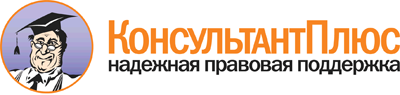 <Письмо> Минэнерго России от 11.06.2015 N ВК-6542/09
"О размещении информации"Документ предоставлен КонсультантПлюс

www.consultant.ru

Дата сохранения: 25.06.2015